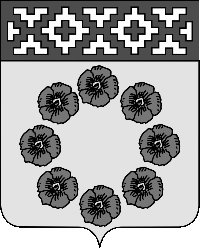 Администрация Пестяковского муниципального района Ивановской области 155650    р.п. Пестяки   ул. Ленина 4                      E-mail: rayadm01@mail.ru ; www.pestyaki.ru «    » декабря 2020 г.     №                                                                                         Совет Пестяковского                                                                                          городского поселения                                                                                         Ивановской областиПРЕДСТАВЛЕНИЕк решению Совета Пестяковского городского поселения «О внесении изменений и дополнений в решение Совета Пестяковского городского поселения от 19.12.2019 г. № 376 «О бюджете Пестяковского городского поселения на 2020 год и на плановый период 2021 и 2022 годов»Доходы увеличены  на 399 631,03 руб. и составили 26 137 635,02 руб., расходы уменьшены на 6 080 009,84 руб. и составил 26  197 703,56 руб., дефицит  составил  60 068 ,54 руб.Доходы      Общий объем доходов по главному администратору доходов «015 Администрация Пестяковского муниципального района» увеличены на 399 631,03 руб., из них:       Налог на доходы физических лиц с доходов, полученных от осуществления деятельности физическими лицами, зарегистрированными в качестве индивидуальных предпринимателей, нотариусов, занимающихся частной практикой, адвокатов, учредивших адвокатские кабинеты, и других лиц, занимающихся частной практикой в соответствии со статьей 227 Налогового кодекса Российской Федерации увеличен  на сумму 9 876 ,67 руб.,       Налог на доходы физических лиц с доходов, полученных физическими лицами в соответствии со статьей 228 Налогового кодекса Российской Федерации уменьшен на сумму 30 000 руб.,        На основании уточненного уведомления Управлением Федерального казначейства Ивановской области доходы   от уплаты акцизов на дизельное топливо  уменьшены на 26 435,96 рублей; от уплаты акцизов на моторные масла для дизельных и (или) карбюраторных (инжекторных) двигателей  увеличены на 271,96 рублей; от уплаты акцизов на автомобильный бензин уменьшены на 40 262,06 рублей;  от уплаты акцизов на прямогонный бензин уменьшены на 10 419,58 рублей;          Доходы, получаемые в виде арендной платы за земельные участки, государственная собственность на которые не разграничена и которые расположены в границах городских поселений, а также средства от продажи права на заключение договоров аренды указанных земельных участков уменьшены на сумму 54 714,00 руб.               Прочие доходы от оказания платных услуг (работ) получателями средств бюджетов городских поселений уменьшены на сумму 89 580,00 руб. получателями средств МУ «Дом культуры», МУ «Библиотека» и МУ «Дом ремесел», в связи с  запретом на проведения культурно-массовых мероприятий из-за пандемии COVID-19.                  Прочие доходы от оказания платных услуг (работ) получателями средств бюджетов городских поселений (Управление муниципального хозяйства Пестяковского городского поселения) увеличены на 16 100,00 руб. в связи с увеличением сбора платежей от ярмарки.                   Доходы от продажи земельных участков, государственная собственность на которые не разграничена и которые расположены в границах городских поселений увеличены на сумму 90 750,00 руб., продано земельных участков в большем объеме.                  Прочие неналоговые доходы бюджетов городских поселений увеличены на 15 803,00 руб от поступления платежей за наем жилых помещений.                 Дотация на поддержку мер по обеспечению сбалансированности местных бюджетов на компенсацию в 2020 году снижения поступления налоговых и неналоговых доходов бюджетов муниципальных образований Ивановской области в связи с пандемией новой коронавирусной инфекции (COVID-19) в связи с уменьшением кадастровой стоимости земельных участков в результате принятия в 2020 году судебными органами решений о ее изменении увеличена на 518 241руб. и составила 1 114 180 руб., на основании постановления Правительства Ивановской области от 14.12.2020 года №624-п «О внесении изменения в постановление Правительства Ивановской области от 11.09.2020года №437-п «О распределении   дотаций на поддержку мер по обеспечению сбалансированности местных бюджетов на компенсацию в 2020 году снижения поступления налоговых и неналоговых доходов бюджетов муниципальных образований Ивановской области в связи с пандемией новой коронавирусной инфекции (COVID-19) в связи с уменьшением кадастровой стоимости земельных участков в результате принятия в 2020 году судебными органами решений о ее изменении»     Соответственно внесены изменения в приложение № 2 «Доходы бюджета Пестяковского городского поселения по кодам классификации доходов бюджета на 2019 год плановый период 2020 и 2021 годов», приложение № 4 «Источники внутреннего финансирования дефицита бюджета Пестяковского городского поселения на 2020 год и на плановый период 2021 и 2022 годов». Расходы.Общий объем расходов на реализацию муниципальных программ Пестяковского городского поселения на 2019 год уменьшен на сумму 6 080 009,84 руб., из них:1. Муниципальная программа «Комплексное развитие систем коммунальной инфраструктуры в Пестяковском городском поселении» уменьшена на сумму                5 046 462,20 руб., из них:подпрограмма «Обеспечение населения Пестяковского городского поселения чистой питьевой водой» уменьшена на сумму 140 860,00 руб., а именно:- мероприятие «Проведение мероприятий по дезинфекция колодцев» данная экономия сложилась  в результате ремонта колодцев  ул. Корышева и от проведения водопровода ул. Советская; подпрограмма «Благоустройство территории Пестяковского городского поселения» уменьшена на сумму 1 192 843,22 руб., в том числе:- мероприятие «Содержание и ремонт памятников погибшим воинам в ВОВ и В. Ленина» уменьшено на сумму 100 000,00 руб. данные работы не проводились;- мероприятие «Благоустройство и санитарное содержание территории Пестяковского городского поселения» на сумму 515 499,23 руб. (экономия денежных средств от уборки мусора с ярмарки, проведения субботника, выкашивания сорной растительности на стадионе,  приобретение хоз. товаров по благоустройству, экономия от проведения аукциона по вывозу веток, от ремонта ливневых канализаций и уборки   перестойных деревьев, а также экономия сложилась от электронного аукциона по очистке парковой зоны;-   мероприятие  «Содержанию кладбища Пестяковского городского поселения» уменьшено на сумму 20 832,28руб. экономия средств от очистки мусорных контейнеров на территории кладбища; - мероприятие «Содержание уличного освещения Пестяковского городского поселения» уменьшено на сумму 124 399,32  руб., (экономия денежные средства по техническому обслуживанию  уличного освещения);- мероприятие «Расходы на благоустройство и санитарное содержание территории Пестяковского городского поселения» на сумму 123 541,19 руб., (экономия средств от заключения договоров ГПХ по благоустройству);-   Мероприятие «Расходы и услуги, связанные с проведением праздничных мероприятий» уменьшено на сумму 308 571,20 руб. Данная экономия сложилась в результате отсутствия праздничных мероприятий на основании мер по предупреждению короновирусной инфекции, а именно мероприятие 75 лет Победы в Великой Отечественной Войны.  подпрограмма «Ремонт и содержание дорог общего пользования Пестяковского городского поселения» увеличена на  3 384 208,70 руб. в том числе:- - мероприятие «Ремонт дорог общего пользования Пестяковского городского поселения в рамках средств дорожного фонда» уменьшено на сумму 76 845,64руб. На основании уточненного уведомления Управлением Федерального казначейства Ивановской области доходы   от уплаты акцизов;-  мероприятие «Ремонт дорог общего пользования Пестяковского городского поселения в рамках средств дорожной деятельности» уменьшены на 3 068 205,48 руб. не проведен ремонт дорог ул. Социалистическая, ул. Стадионная,  ул. Советская, т.к. никто не вышел на закупку по электронному аукциону;- мероприятие по содержанию дорог общего пользования Пестяковского городского поселения в рамках дорожной деятельности  уменьшены на 118 187,58 руб. экономия средств сложилась в результате проведения электронного аукциона по зимнему содержанию автомобильных дорог общего пользования;-  мероприятия по обеспечению безопасности дорожной деятельности Пестяковского городского поселения в рамках дорожной деятельности уменьшена  на сумму 120 970,00 руб. Данная экономия образовалась в результате проведенных электронных аукционов по приобретению и установке дорожных знаков и стоек к дорожным знакам.подпрограмма «Ремонт и содержание муниципального жилого фонда Пестяковского городского поселения» уменьшена на 12 497,24руб., в том числе:- по мероприятию «Оплата взносов за капитальный ремонт общедомового имущества Пестяковского городского поселения» на сумму 9 975,68 руб. (сложилась экономия по оплате по взносам за капитальный ремонт муниципальных квартир)- по мероприятию «Налог на имущество» на сумму 1 388,00 руб. (остаток средств от оплаты налога на имущество);- мероприятие по содержанию и текущему ремонту жилья, сбор платежей за наем жилья хранение и ведение технической документации Пестяковского городского поселения на сумму 1 133,56 руб. не использованы средства по содержанию  от не заселенного жилья;подпрограмма «Энергоэффективность и энергосбережение в Пестяковском городском поселении» по мероприятию «Энергосбережению и повышению энергетической энергоэффективности» уменьшена на сумму 94 635,42 руб. (экономия денежных средств от проведения электронных аукционов на приобретение уличных светильников.)подпрограмма «Развитие жилищно-коммунального хозяйства в Пестяковском городском поселении» уменьшена на 221 417,62руб.в том числе:- мероприятие «Возмещении части не дополученных доходов возникающих из-за разницы между экономически не обоснованным тарифом установленным органом местного самоуправления» уменьшено на 221 417,62 руб. экономия сложилась  в связи пандемией COVID-19 общественная баня не работала 4 месяца.2.   Муниципальная программа «Управление муниципальным имуществом, земельными ресурсами и градостроительной деятельностью на территории Пестяковского городского поселения» уменьшена на сумму  338 860,00 руб., по подпрограмме «Развитие градостроительной деятельности и в Пестяковском городском поселении» уменьшена на сумму 301 860,00 руб.,- мероприятие «Изготовление технической документации на объекты муниципальной недвижимости и межевания земельных участков» на сумму 301 860,00 руб. (экономия по проведению торговой процедуры по межеванию земельных участков); подпрограмма «Управление муниципальным имуществом в Пестяковском городском поселении» уменьшена на сумму 37 000,00руб, а именно мероприятие по оформлению бесхозного имущества» на сумму 25 000,00 руб. (экономия от топографической съемки) и оценка имущества на сумму 12 000,00 руб. т.к. линии электропередач на продажу не выставлялись. 3. Муниципальная программа «Организация деятельности органов местного самоуправления Пестяковского городского поселения» уменьшена на сумму 266 372,42 руб., Подпрограмма «Обеспечение деятельности Совета Пестяковского городского поселения» уменьшена на сумму 264 912,42 руб., а именно по мероприятию «Расходы по обеспечению функционирования деятельности главы Пестяковского городского поселения» на сумму        263 312,42руб. экономия сложилась из-за отсутствия главы Пестяковского городского поселения с марта по сентябрь и мероприятие «Обеспечение функционирования деятельности Совета Пестяковского городского поселения уменьшено на сумму 1 600,00 руб. экономия от ремонта оргтехники; подпрограмма  «Иные мероприятия в области муниципального управления»  мероприятие «Расходы на участие в межмуниципальном сотрудничестве» уменьшено на 1 460,00 руб. остаток средств от уплаты членских взносов на участие в межмуниципальном сотрудничестве.  4. Муниципальная программа «Обеспечение безопасности жизнедеятельности в Пестяковском городском поселении» уменьшена на сумму 49 987,67 руб., по подпрограмме «Пожарная безопасность» уменьшена на сумму 321,00 руб., из них:- мероприятие «Налог на имущество»   уменьшено на сумму 321,00руб., (от оплаты налога на имущество)  подпрограмма «Предупреждение и ликвидация последствий ЧС и ГО» уменьшена на сумму 49 666,67руб., а именно мероприятие по исследованию дна  озера «Пестяковское» на территории Пестяковского городского поселения  48 000,0руб т. к.  ООО «Эдельвейс» оказали данную услугу бесплатно и мероприятия на создание минерализованных полос (опашка) вокруг населенного пункта п. Пестяки в сумме 1 666,67 руб экономия от проведения электронных аукционов;5.  Муниципальная программа «Развитие культуры на территории Пестяковского городского поселения» в связи со сложившейся экономией уменьшена на сумму 303 009,90руб., по подпрограмме «Организация и проведение культурно-массовых мероприятий» уменьшена на 289 089,90 руб., а именно:- мероприятие «Расходы на содержание Муниципального учреждения «Пестяковский дом культуры» на 232 439,90 руб средства не освоены в связи с удаленным режимом работы, а именно экономия сложилась по командировочным, транспортным расходам, от услуг связи, а так же от снижения потребности тепловой энергии в связи с теплыми погодными условиями;- мероприятие «Организация и проведение культурно - массовых мероприятий» уменьшено на 62 650,00 руб.в связи пандемией COVID-19;- мероприятие «Проведение государственной экспертизы проектно-сметной документации на ремонт фасада здания МУ «Дом культуры» увеличено на сумму 6 000,00 руб. подпрограмма «Сохранение и развитие народных промыслов» уменьшены на 13 920,00 руб., а именно мероприятие «Расходы на изготовление сувенирной продукции» в связи с предупредительными мерами пандемии не были приобретены расходные материалы на изготовление сувенирной продукции.6. Муниципальная программа «Забота и внимание на территории Пестяковского муниципального района» уменьшена на 75 317,65 руб., а именно по подпрограмме «Повышение качества жизни» мероприятие организация поздравлений долгожителей юбиляров ВОВ и тружеников тыла на сумму 11 843,65 руб. и мероприятие организация и проведение мероприятий для граждан пожилого возраста  на сумму 63 474 руб. данные средства не использованы в связи пандемией COVID-19.     Представлять проект решения Совета Пестяковского городского поселения «О внесении изменений в бюджет Пестяковского городского поселения на 2020 год и на плановый период 2021 и 2022 годов» на заседании Совета будет начальник Финансового отдела Л.Е. Репкина.Временно исполняющий обязанностиГлавыПестяковского муниципального района                                                                      Е.А. Железнова